Согласные звуки л, л.. Согласные буквы Л, лЦелеполагание: создать условия для ознакомления учащихся с согласными звуками л,л, буквами Л,л. Развития речи.Тип урока: комбинированный ( решения учебной задачи).Планируемые результаты ( предметные):-владеют навыками плавного слогового чтения;- знают буквы Л,Л;- выделяют и определяют звуки по мягкости и твердости- читают предложения и короткий текст с интонациейУУДРегулятивные:- принимают и  сохраняют  учебную задачу с помощью учителя;- оценивают результат своих действий.Познавательные: (логические)- осуществляют классификацию букв;-осознанно строят  речевые высказывания в устной форме;- понимают заданный вопрос и в соответствии строят устный ответ;- характеризуют согласные звуки л,л.;- производят слого-звуковой анализ слов;- понимают схемы;- анализируют изучаемые факты с выделением отличительных признаковКоммуникативные:-оформляют высказывания в соответствии с требованиями речевого этикета;- работают в пареОборудование: рисунки к сказке «Колобок», сигнальные карточки по цвету ( синий,зеленый), светофоры для оценивая , счетные палочки План урока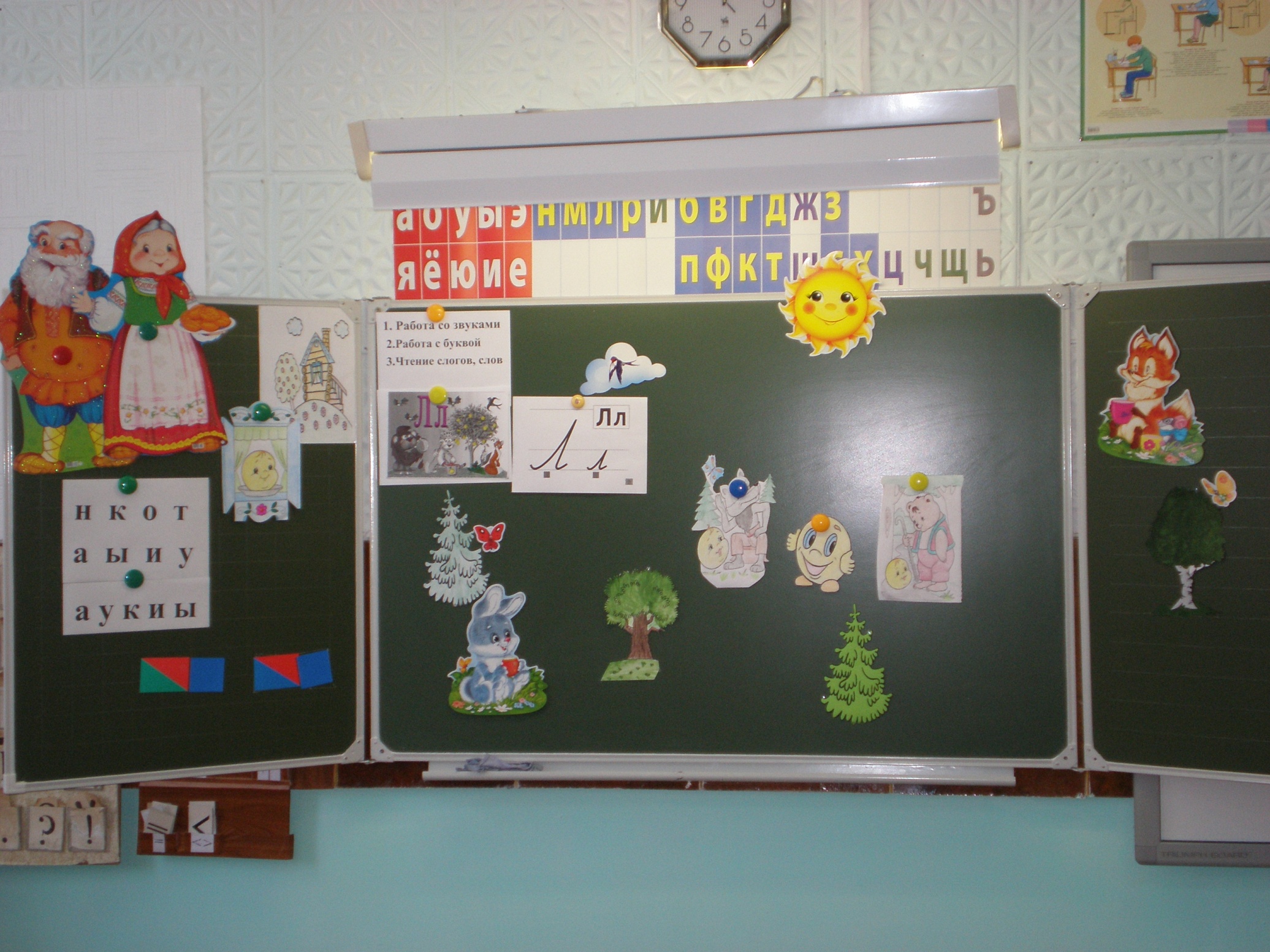 Этапы урокаФормы, приемыДеятельность учителяДеятельность учащихсяДеятельность учащихсяВид и форма контроляОсуществляемые действияФормируемые уменияВид и форма контроляЭмоциональный настройФронтальный, словесныйПриветствие учащихся:Прозвенел сейчас звонокСядьте тихо и неслышноИ скорей начнем урокБудем мы читать, трудитьсяВедь заданья нелегкиНам, друзья нельзя ленитьсяТак как мы ученикиПриветствие учителя.Проверка готовности к урокуХором!Эмоциональная отзывчивостьНаблюдение учителя2.Актуализация знанийСегодня,  ребята, у нас необычный урок,- скажите , а почему необычный ?- и еще потому, что мы совершим путешествие в сказку, а какую ? догадайтесь сами , послушав, буквально только начало сказки:  -( ученик рассказывает в руках рисунки бабы и деда, колобка)- Кто догадался, как называется эта сказка?-Правильно. Эта русская народная сказка Колобок. Но у нас она будет немножко изменена.- послушайте дальше.А баба в ответ – отпущу, если выполнишь задание.- итак, ребята, вы, наверное, уже поняли, что сегодня весь урок придется помогать колобку.1задание:-Найдите лишнюю букву-н,к, т, о;- а, ы,и, у - а,у,к,и,ы- Молодцы, ребята ,помогли колобку справиться с 1-м заданием!Катится  счастливый колобок и поет песенку- как поют песенку?-давайте споем вместе- у нас сегодня гостиЖили - были дед да баба. Испекла баба колобок и положила на окно остудиться.  - Колобок- Колобок , на удивление , получился необычный.  Мало того, что непоседа, он  еще и любознательный.- Вдруг колобок говорит бабе:-отпусти ты меня погулять.- да!- 0 ,она гласная буква- и ( она обозначает мягкость )- к( согласная)И его отпустила баба погулять. Спрыгнул с окна и покатился  по дорожке.-ЛЯ-ЛЯ- ЛЯ!ФронтальныйКоллективный, произношение звука3.Постановка учебной задачиФронтальный, словесный, слово учителя-Какой первый звук мы сейчас произносили?-Как вы думаете, какая сегодня перед нами учебная задача?- а план работы над этой задачей можем составить-- л-Будем сегодня знакомиться со звуками л, л. И буквой , обозначающей их на письме ,буквой (л- эль)-дадим характеристику звукам л,л- выделяем звуки, даем их характеристику, знакомимся с буквой, учимся читать слогиФормулируют УЗФронтальный,устные ответы4.Усвоение новых  знаний, способов деятельности1) выделение  твердого и мягкого согласных звуков л,лФронтальный, словесный, наглядный, работа со схемамиОтвечает колобок: - Выполни сначала мое задание»- где мы сейчас с тобой находимся ?На доске  рисунок лесаДавайте смоделируем слово лес--дай слого-звуковой анализ слову;- дайте характеристику первому звуку –л- а еще  я бежал по лугу (- каким словом можно заменить луг (поляна)- моделируем слово лугдай слого-звуковой анализ слову;Дайте характеристику звуку –л-Пока заяц думал, над заданием колобок и убежалКатится  колобок  навстречу ему заяц: «Колобок, колобок! Я тебя съем!»В лесу )лугМоделируют слово лес,луг-характеризуют звуки, доказывают что звуки согласныеВыделение звуков 3) дидактическая игра »Твердый- мягкий»Фронтальная, словесный ,дидактическая игра Ребята, пока  колобок убегает от зайчика ,давайте поиграем в игру- определи мягкий звук или твердыйНазывает слова – лук- люк, галька- галка, полька- полка, ел - ельВыделяют мягкие и твердые согласные звуки л,лРазличают звуки л,лФронтальный игра3) игра «Назови слово и определи звук»- Ребята, назовите ,кого или что может встретить колобок в лесуНазывают слова, в которых встречаются звуки л,л.Работа в паре5 Физминутка 	Коллективный практический		Правильно выполняют движения	Профилактика утомления	коллективныйКоллективный практическийВеселый колобок -2 минутыПравильно выполняют движенияПрофилактика утомленияколлективный4) знакомство с буквой Словесный фронтальный- а колобок говорит – «отгадай  загадку  про букву и выполни мое задание » Со стремянкой буква схожа.Лить, Лепить, Листать поможет.Без нее не будет Лета,Что за буква, дети, это? (Буква «л»)          Лвыложите из палочек эту букву- какие звуки обозначены этой  буквой на письме ?-Молодцы помогли колобку и от волка убежать!Бежит колобок, а навстречу ему волк: - «Колобок, колобок! Я тебя съем!»Буква эльВыкладывают из палочекЗвуки  л, л на письме обозначаются одинаково. Одной и тоже буквой Л )ЭЛЬ)Находя моделируют буквуФронтальный, моделирование5) Игра « Найди букву»6)чтение слогов –слияний.У.С.59Коллективный практический, чтениеОтвечает колобок--Нет Михайло Потапыч , сначала  найди в тексте букву л а потом почитай мне слоги - Ребята находя буквыЧтение слогов-слияний с.59- Вслух- чтение слов  в пареКатится колобок а навстречу ему медведь-Колобок ,колобок я тебя съемРаботают на листахЧитают слоги-слияния – слова с новой буквой Находят букву лЧитают слоги-слияния и слова с новой буквой- Индивидуально , взаимопроверкаВ паре, индивидуально чтение слогов6 Физминутка 	Коллективный практический		Правильно выполняют движения	Профилактика утомления	коллективныйКоллективный практическийВетер дует нам в лицоЗакачалось деревцоВетер тише, тише, тише,Деревцо все выше, выше ,вышеПравильно выполняют движенияПрофилактика утомленияколлективный7.ЗакреплениеЧтение текста. Ответы на вопросы.-Ребята перед вами текст.-Читаем вслухЗадаем друг другу вопросыКатится колобок , а навстречу ему лиса: Колобочек , колобочек, пухленький бочочек, я тебя съем!- А колобок отвечает:» нет, лисонька! Ничего у тебя не получится. Знаю я много сказок о твоих коварствах. Дам тебе задание, которое ты не сможешь выполнить.Работа с текстом8.Рефлексивно- оценочныйФронтальная, индивидуальная, беседаВот и закончилось наше путешествие.Все вы были замечательными помощниками колобка!Какие знания, умения  нам сегодня помогали на уроке.-Оцените себя светофорчиками:-Кто сегодня выполнил УЗ, зеленый Светофорчик-Кому сегодня показалось трудно, кто еще плохо запомнил букву л, красный светофор.А колобок всем говорит спасибо и дарит вам на память книжку «Колобок!